    I. Выписку из ЕГРЮЛ  (ЕГРИП) можно распечатать на официальном сайте ФНС России, перейдя по ссылке     https://egrul.nalog.ru/, после чего ее нужно «сшить» и заверьте печатью своего предприятия с надписью "ВЕРНО"  за подписью директора с указанием кол-ва листов с обратной стороны.   II. А это - образец того, как нужно заполнять последнюю страницу Трудовой книжки, а именно:1).  Нужно сделать запись на копии синей ручкой: «Работает на предприятии в указанной должности по настоящее время»;2).  Под копией Трудовой книжки написать:                               «ВЕРНО»                 Директор  (подпись)    ФИО /расшифровка/                                       М.П.3). Дата (заполнения копии трудовой) 00.00.00004).  И дописать фразу: «Подлинник документа находится в ООО «Стройцентр» в деле № 01 за 2018 год.     III. Кроме этого предоставить выписку предприятия из ЕГРЮЛ или ЕГРИП!     IV.Если же Трудовую заполняет специалист по кадровому делопроизводству,  а не директор, то ниже представлен образец заполнения трудовой. Не забывать написать, что «Работает на предприятии в указанной должности по настоящее время»!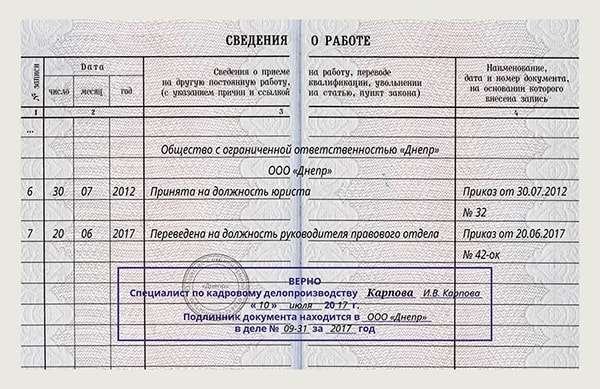 V. И не забыть приложить копию приказа, где на этого специалиста возлагаются обязанности по кадровому делопроизводству!